Kriteriji vrednovanja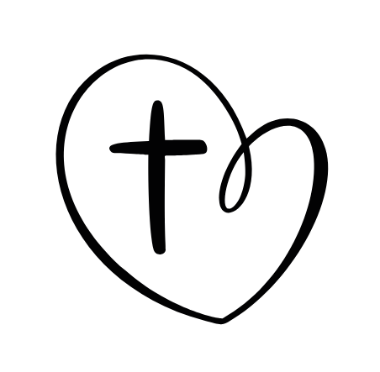 3. razredPolazišne točne u vrednovanju svih učenika iz nastavnog predmeta Katoličkog vjeronauka su Pravilnik o načinima, postupcima i elementima vrednovanja učenika u osnovnoj i srednjoj školi i Kurikulum za nastavni predmet Katolički vjeronauk za osnovne škole i gimnazije u Republici Hrvatskoj (https://narodne-novine.nn.hr/clanci/sluzbeni/2019_01_10_216.html) kao i narav te posebnost sadržaja nastavnog predmeta.  Pri planiranju i provedbi vrednovanja vjeroučitelji će se ravnati temeljnim načelima kurikuluma s posebnim osvrtom na odgojno-obrazovne ishode svrstane u četiri domene: domena: Čovjek i svijet u Božjem naumu domena: Riječ Božja i vjera Crkve u životu kršćana domena: Kršćanska ljubav i moral na djelu domena: Crkva u svijetu Prema kurikulumu za Katolički vjeronauk elementi vrednovanja su znanje, stvaralačko izražavanje te kultura međusobnoga komuniciranja. Tijekom nastavne godine vjeroučitelji će sustavno provoditi formativno i sumativno vrednovanje. 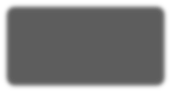 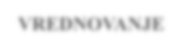 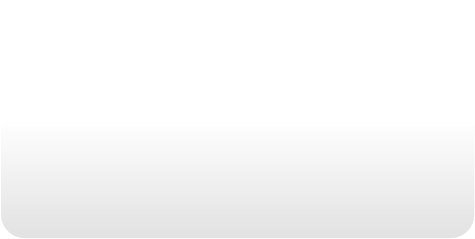 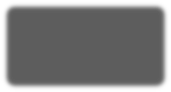 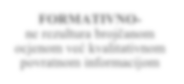 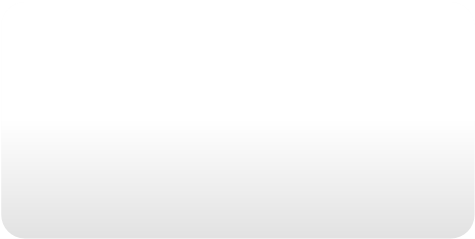 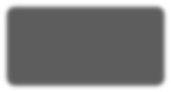 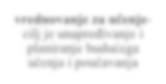 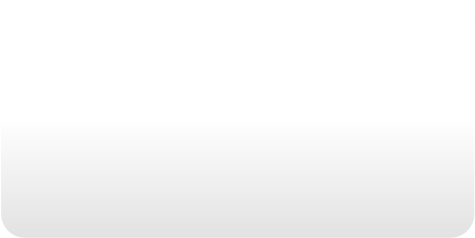 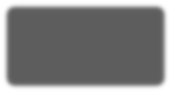 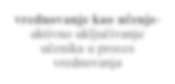 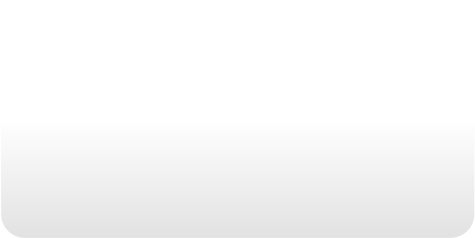 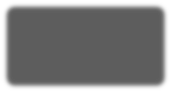 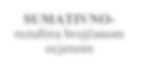 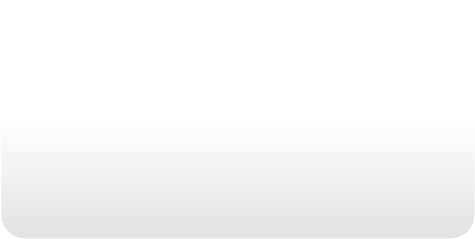 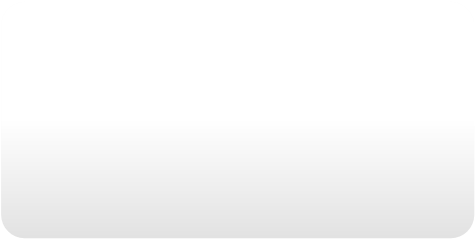 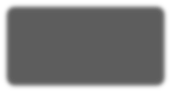 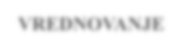 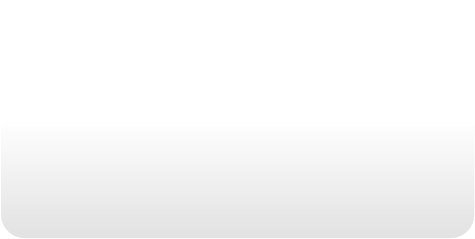 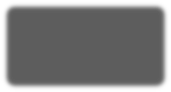 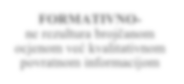 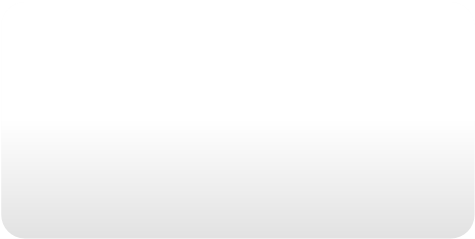 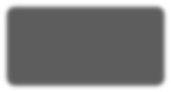 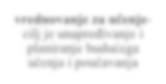 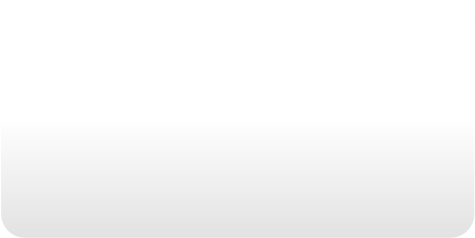 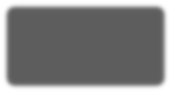 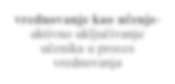 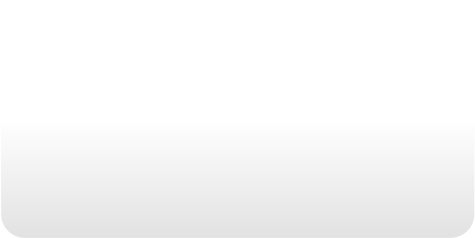 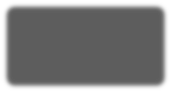 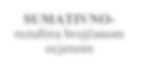 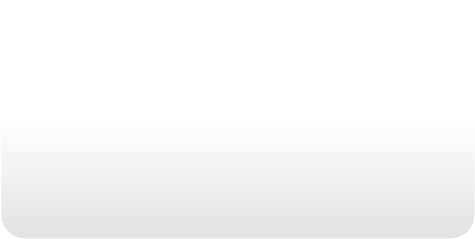 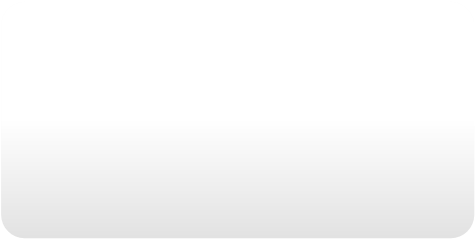 Formativno vrednovanje provodit će se sustavno tijekom nastavnog procesa s ciljem poboljšanja aktivnosti, motiviranosti, samostalnosti i kreativnosti učenika, a vrednovanje naučenoga s ciljem  procjene razine usvojenosti odgojno-obrazovnih ishoda, i to nakon određene tematske cjeline i/ili obrazovnoga razdoblja.  Metode kojima će se vjeroučitelji služiti u provedbi vrednovanja naučenoga: usmena provjera, učenički projekti, procjena rasprave u kojoj sudjeluje učenik, esejski zadatci, grafički organizatori znanja, digitalni kvizovi (u slučaju nastave na daljinu) i dr. ZAKLJUČIVANJE OCJENA NA KRAJU GODINE Zaključna ocjena na kraju nastavne godine izvodi se na temelju elemenata vrednovanja i cjelokupnog rada učenika tijekom cijele školske godine, uzimajući u obzir ocjene i rad tijekom nastave na daljinu (redovito rješavanje školskih zadataka i izrada jednog (1) kompleksnijeg zadatka), kao i one iz ostatka nastavne godine (prema kriterijima vrednovanja).ZNANJESTVARALAČKO IZRAŽAVANJEU ocjenu Stvaralačkog izražavanja ulazi i vrednovanje pomoću rubrika – plakat, pisani tekst, videozapis, usmenog izlaganja i prezentacije, umne mape…KULTURA MEĐUSOBNOG KOMUNICIRANJAU ocjenu iz Kulture međusobnog komuniciranja ulazi i odnos prema ostalim učenicima i djelatnicima u školi te poštivanje Kućnog reda škole.Elementi vrednovanjaVrednuje se…ZNANJEusvajanje, interpretiranje, razumijevanje i argumentiranje temeljnih činjenica, pojmova, događaja i tekstova na spoznajnom, doživljajnom i djelatnom planu STVARALAČKO IZRAŽAVANJEusmeno, pisano, likovno, glazbeno, i scensko stvaralaštvo te istraživački rad s ciljem povezivanja usvojenih spoznaje, znanja, stavova i vrijednosti s vlastitim iskustvom KULTURA MEĐUSOBNOG KOMUNICIRANJA izražavanje o stavovima i vrijednostima, ponašanje i marljivost tijekom procesa učenja i poučavanja  OŠ KV A.3.1. Učenik prepoznaje i opisuje važnost zajednice za život pojedinca.OŠ KV A.3.1. Učenik prepoznaje i opisuje važnost zajednice za život pojedinca.dovoljan (2)Učenik prepoznaje različite zajednice.Učenik je prepoznaje kako ljubav i zajedništvo čine čovjeka sretnim.Učenik na primjeru prepoznaje prihvatljiva i neprihvatljiva ponašanja prema pripadnicima drugih vjerskih zajednica.dobar (3)Učenik navodi različite zajednice.Učenik prepoznaje da ljubav i zajedništvo čine čovjeka sretnim.Učenik izražava stav poštovanja prema drugim vjerskim zajednicama.vrlo dobar (4)Učenik navodi razliku između zajednica (obitelj, razred, škola, prijatelji, Crkva, različite vjerske zajednice).Učenik navodi primjere kako ljubav i zajedništvo čine čovjeka sretnim.Učenik opisuje različite zajednice.odličan (5)Učenik objašnjava razliku između zajednica (obitelj, razred, škola, prijatelji, Crkva, različite vjerske zajednice).Učenik opisuje važnost zajednica kojima pripada u svom životu.OŠ KV A.3.2. Učenik samostalno prepričava odabrane biblijske tekstove i tumači njihovu poruku za život vjernika – pojedinca i zajednice.OŠ KV A.3.2. Učenik samostalno prepričava odabrane biblijske tekstove i tumači njihovu poruku za život vjernika – pojedinca i zajednice.dovoljan (2)Učenik prepoznaje kojem dijelu pripada pojedini biblijski tekst, Staromu ili Novomu zavjetu.Učenik uz pomoć prepričava barem jedan odabrani biblijski tekst (SZ ili NZ). dobar (3)Učenik uz pomoć prepričava temeljne evanđeoske odlomke koji govore o Isusu te odabrane starozavjetne biblijske tekstove.Učenik prepoznaje značenje određenih simbola (put i život kao simboli, kruh života).Učenik prepoznaje razliku između događaja i pripovijesti (prispodobe).vrlo dobar (4)Učenik samostalno prepričava odabrane evanđeoske odlomke i odabrane starozavjetne biblijske tekstove te navodi njihovu povezanost s konkretnim životom.Učenik navodi značenje određenih simbola (put i život kao simboli, kruh života).odličan (5)Učenik na temelju odabranih biblijskih tekstova tumači njihovu poruku za život vjernika – pojedinca i zajednice.OŠ KV B.3.1. Učenik upoznaje i doživljava Boga kao dobroga Oca koji se brine za svoj narod.OŠ KV B.3.1. Učenik upoznaje i doživljava Boga kao dobroga Oca koji se brine za svoj narod.dovoljan (2)Učenik uz pomoć prepričava temeljne biblijske događaje koji pripovijedaju o Bogu koji se brine za svoj narod i događaje koji pripovijedaju o Mojsiju.dobar (3)Učenik prepričava biblijske događaje koji pripovijedaju o Bogu koji se brine za svoj narod i događaje koji pripovijedaju o Mojsiju.vrlo dobar (4)Učenik na barem jednom primjeru prepoznaje znakove Božje prisutnosti u svom životu.odličan (5)Učenik povezuje biblijske tekstove sa svojim životom i navodi znakove Božje dobrote i prisutnosti u svom životu.OŠ KV B.3.2. Učenik otkriva Isusa koji ljudima nudi svoju ljubav, praštanje i pomirenje te svojim učenicima daruje sebe sama u euharistiji.OŠ KV B.3.2. Učenik otkriva Isusa koji ljudima nudi svoju ljubav, praštanje i pomirenje te svojim učenicima daruje sebe sama u euharistiji.dovoljan (2)Učenik uz pomoć prepričava odabrane biblijske pripovijesti koje govore o Bogu kao dobrome Ocu i o Isusovu pozivu na praštanje i pomirenje.Učenik uz pomoć prepričava tekst o ustanovljenju euharistije.dobar (3)Učenik prepričava odabrane biblijske pripovijesti koje govore o Bogu kao dobrome Ocu i o Isusovu pozivu na praštanje i pomirenje.Učenik prepričava tekst o ustanovljenju euharistije.vrlo dobar (4)Učenik opisuje Isusov poziv na praštanje i pomirenje.Učenik opisuje Isusovu prisutnost pod prilikama kruha i vina i Isusov susret s učenicima na putu u Emaus.odličan (5)Učenik jednostavno tumači biblijske pripovijesti.Učenik Isusov poziv na praštanje i pomirenje povezuje s konkretnim životnim situacijama.OŠ KV B.3.3. Učenik objašnjava sakrament pomirenja kao susret u kojemu Bog dariva oproštenje, a sakrament euharistije kao Isusovo trajnu darivanja onima koji vjeruju.OŠ KV B.3.3. Učenik objašnjava sakrament pomirenja kao susret u kojemu Bog dariva oproštenje, a sakrament euharistije kao Isusovo trajnu darivanja onima koji vjeruju.dovoljan (2)Učenik prepoznaje ključne elemente sakramenta pomirenja i euharistije.dobar (3)Učenik uz pomoć učitelja opisuje ključne dijelove sakramenta pomirenja i euharistije.vrlo dobar (4)Učenik opisuje ključne elemente sakramenta pomirenja i euharistije.odličan (5)Učenik objašnjava ključne elemente sakramenta pomirenja i euharistije.Učenik objašnjava važnost euharistijskog zajedništva i slavlja za vlastiti život.OŠ KV C.3.1. Učenik otkriva i prepričava Deset zapovijedi kao znak saveza i prijateljstva između Boga i čovjeka i zapovijedi ljubavi kao ispunjenje svih zapovijedi.OŠ KV C.3.1. Učenik otkriva i prepričava Deset zapovijedi kao znak saveza i prijateljstva između Boga i čovjeka i zapovijedi ljubavi kao ispunjenje svih zapovijedi.dovoljan (2)Učenik uz pomoć navodi Deset zapovijedi i zapovjedi ljubavi.dobar (3)Učenik navodi da su zapovijedi znak saveza i prijateljstva između Boga i čovjeka.Učenik navodi zapovijedi ljubavi.Učenik navodi Deset Božjih zapovijedi.vrlo dobar (4)Učenik objašnjava da su zapovijedi znak saveza i prijateljstva između Boga i čovjeka.Učenik razlikuje zapovijedi koje se odnose na Boga, a koje na čovjeka.Učenik prepoznaje značenje Božjih zapovijedi za izraelski narod, ali i za sve ljude.odličan (5)Učenik objašnjava na izabranim biblijskim tekstovima da je ljubav temeljni zakon Isusova novoga kraljevstva.Učenik navodi primjere ljubavi prema bogu i čovjeku u konkretnim životnim situacijama.OŠ KV C.3.2. Učenik navodi primjere međusobnoga pomaganja, povjerenja osjetljivosti i otvorenosti za ljude u zajednici.OŠ KV C.3.2. Učenik navodi primjere međusobnoga pomaganja, povjerenja osjetljivosti i otvorenosti za ljude u zajednici.dovoljan (2)Učenik prepoznaje primjere dobrih djela u svojoj okolini.Učenik u dobrim djelima prepoznaje znak Božje dobrote.dobar (3)Učenik navodi primjere dobrih djela.Učenik razlikuje materijalno darivanje od lijepe riječi i dobroga ponašanja.vrlo dobar (4)Učenik daje primjere kako možemo drugima pružati pomoć i ljubav.Učenik na primjeru odabranih biblijskih tekstova navodi Isusovu ljubav i brigu prema čovjeku.odličan (5)Učenik predlaže aktivnosti kojima može aktivno sudjelovati u činjenju dobra.Učenik svojim primjerom potiče druge na činjenje dobra.OŠ KV C.3.3. Učenik objašnjava pojmove savjesti, grijeha, kajanja, pomirenja i promišlja o vlastitom ponašanju.OŠ KV C.3.3. Učenik objašnjava pojmove savjesti, grijeha, kajanja, pomirenja i promišlja o vlastitom ponašanju.dovoljan (2)Učenik prepoznaje značenje pojmova savjesti, grijeha, kajanja, pomirenja.Učenik uz pomoć povezuje navedene pojmove s konkretnim primjerima iz svoga života.dobar (3)Učenik uz pomoć učitelja navodi značenje pojmova: savjest, grijeh, kajanje, pomirenje.Učenik povezuje navedene pojmove s konkretnim primjerima iz svoga života.Učenik prepoznaje posljedice grijeha.vrlo dobar (4)Učenik navodi značenje pojmova savjest, grijeh, kajanje, pomirenje.Učenik navodi konkretni primjer povezan s navedenim pojmovima.Učenik navodi posljedice grijeha.odličan (5)Učenik objašnjava značenje pojmova: savjest, grijeh, kajanje, pomirenje i povezuje ih s konkretnim primjerima iz života.Učenik objašnjava posljedice grijeha.OŠ KV D.3.1. Učenik opisuje župnu zajednicu, navodi načine aktivnog sudjelovanja u župnoj zajednici.OŠ KV D.3.1. Učenik opisuje župnu zajednicu, navodi načine aktivnog sudjelovanja u župnoj zajednici.dovoljan (2)Učenik uz pomoć imenuje župu, župnog zaštitnika.Učenik prepoznaje aktivnosti unutar župne zajednice u koje se može uključiti.dobar (3)Učenik imenuje župu, župnog zaštitnika.Učenik navodi odabrane službe unutar župne zajednice i župne aktivnosti.vrlo dobar (4)Učenik opisuje osnovne pojmove o Crkvi.Učenik navodi pravila ponašanja u crkvenome prostoru.Učenik prepoznaje simbole i znakove u crkvi koji potiču na susret s Bogom.odličan (5)Učenik predlaže načine aktivnog sudjelovanja u župnoj zajednici.Učenik navodi pravila ponašanja u crkvenome prostoru kao izraz poštovanja prema Bogu.OŠ KV D.3.2. Učenik opisuje crkvene blagdane i slavlja, njihovu važnost za život vjernika te biblijske i druge kršćanske motive u svome okruženju.OŠ KV D.3.2. Učenik opisuje crkvene blagdane i slavlja, njihovu važnost za život vjernika te biblijske i druge kršćanske motive u svome okruženju.dovoljan (2)Učenik navodi različite običaje i prepoznaje njihovo značenje.dobar (3)Učenik navodi različite običaje i imenuje biblijske i kršćanske motive u svome okruženju.Učenik prepoznaje odabrane biblijski motive u svojoj župnoj crkvi.vrlo dobar (4)Učenik opisuje različite običaje i biblijske i kršćanske motive u svome okruženju.odličan (5)Učenik objašnjava različite običaje, biblijske i kršćanske motive u svome okruženju. Učenik konkretnim gestama sudjelovanja (u školskim/vjeronaučnim aktivnostima) izražava stav prihvaćanja poruke blagdana i običaja.OŠ KV D.3.3. Učenik prepoznaje temeljne pojmove židovstva s kojima se susreće kroz biblijske tekstove te zapaža znakove (predmete simbole i slavlja) drugih religija u svom okruženju OŠ KV D.3.3. Učenik prepoznaje temeljne pojmove židovstva s kojima se susreće kroz biblijske tekstove te zapaža znakove (predmete simbole i slavlja) drugih religija u svom okruženju dovoljan (2)Učenik prepoznaje značenje židovskoga blagdana Pashe.Učenik navodi značenje Uskrsa.dobar (3)Učenik opisuje židovski blagdan Pashe.Učenik navodi osnovnu razliku i sličnost između blagdana Pashe i Uskrsa.vrlo dobar (4)Učenik prepoznaje savez na Sinaju i Deset zapovijedi kao zajedničke Židovima i kršćanima.odličan (5)Učenik uspoređuje židovski blagdan Pashe s Uskrsom rabeći imenicu prijelaz.dovoljan (2)Učenik ima poteškoće u oblikovanju misli u rečenici i sadržaju. Vrlo se teško snalazi u pismenom, glazbenom i likovnom izričaju. Vrlo rijetko ili gotovo nikad ne izlaže vlastite stavove i mišljenje. Potrebno je stalno ohrabrenje, poticaj i pomoć u komunikaciji s raznovrsnim medijima. dobar (3)Učenik treba dodatni poticaj i ohrabrenje u radu. Učenik je ponekad nesiguran u sebe i svoje sposobnosti pa slabije sudjeluje u pojedinim aktivnostima. Djelomično posjeduje osjetljivost za transcendentno. Potrebno je jače zalaganje u različitim oblicima stvaralačkog izražavanja. Povremeno i s djelomičnom pažnjom uključuje se u interpretaciju biblijskih tekstova i simbolike. Samo ponekad i uz poticaj izražava vlastite stavove i mišljenja. vrlo dobar (4)Uz mali poticaj učenik postiže bolje rezultate. Trudi se postići što bolje rezultate i vrlo je uporan. Samostalan i korektan u različitim oblicima stvaralaštva. Aktivno sudjeluje u različitim aktivnostima i oblicima stvaralačkog izražavanja. odličan (5)Učenik je vrlo uspješan u scenskom prikazu biblijskih tekstova. Učenik je vrlo uspješan u komuniciranju s raznovrsnim medijima. Učenik posjeduje osjetljivost i otvorenost za transcendentno. Učenik ima posebne sposobnosti za glazbeni izričaj. Učenik je uspješan i kreativan u simboličkom izražavanju. Učenik ima izrazite sposobnosti za likovno izražavanje. Učenik je kreativan i komunikativan. Kod učenika je prisutna sposobnost zamišljanja, asociranja i logičkog povezivanja sadržaja u usmenom izražavanju. dovoljan (2)Učenik je često nezainteresiran za komunikaciju s okolinom s učiteljicom i ostalim učenicima. Teško uspostavlja pozitivnu verbalno i neverbalnu komunikaciju s učiteljicom i ostalim učenicima. Ponekad ulazi u sukobe i često ih rješava na negativan način. dobar (3)Učenik je nesklon izricanju vlastitih mišljenja i stavova. Učenika treba poticati na pozitivnu, verbalno i neverbalnu komunikaciju. Kod učenika treba razvijati pozitivan odnos prema radu i zalaganju na vjeronaučnom susretu. Potrebno je raditi na kulturi slušanja i nenasilnog rješavanja sukoba. vrlo dobar (4)Učenik svoje mišljenje izražava korektno. Ponekad treba poticaj za suradnju, razgovor i razumijevanje drugih. Učenik rado pomaže drugima. Učenik ima korektan odnos prema sudionicima nastavnog procesa. Učenik vrlo lijepo surađuje s učiteljicom i učenicima. odličan (5)Aktivno sluša ima razvijene vlastite stavove i predodžbe. Tolerantan je i poštuje različita mišljenja. Uzornim ponašanjem vrlo pozitivno djeluje na ostale učenike. Učenik je otvoren za suradnju, razgovor i razumijevanje. Rado i s ljubavlju pomaže drugima. Kod učenika je izražena spremnost življenja po vjeri. Svoje mišljenje izražava korektno i s poštovanjem prema drugima. Učenik uvažava druge i prihvaća njihove ideje. 